ИВАНОВСКАЯ ОБЛАСТЬ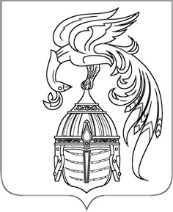 АДМИНИСТРАЦИЯ ЮЖСКОГО МУНИЦИПАЛЬНОГО РАЙОНАПОСТАНОВЛЕНИЕот __________________ №________-пг. ЮжаОб утверждения Порядка расходования субсидии на социально-ориентированные некоммерческие организации из бюджета Южского городского поселения Южского муниципального района в 2023 годуВ соответствии со статьей 78.1 Бюджетного кодекса Российской Федерации, решением Совета Южского городского поселения Южского муниципального района Ивановской области от 23.12.2022 № 95 «О бюджете Южского городского поселения на 2023 год и на плановый период 2023 и 2025 годов», постановлением Администрации Южского муниципального района от 10.10.2022 № 995-п «Об утверждении Положения по предоставлению из бюджета Южского городского поселения субсидии на оказание финансовой поддержки социально ориентированным некоммерческим организациям, не являющимся государственными (муниципальными) учреждениями», постановлением Администрации Южского муниципального района от 01.03.2023 № 180-п «Об утверждении победителя конкурса программ(проектов) социально ориентированных некоммерческих организаций и размеров предоставляемых субсидий из бюджета Южского городского поселения», Администрация Южского муниципального района  п о с т а н о в л я е т: 1. Утвердить Порядок расходования субсидии на социально-ориентированные некоммерческие организации из бюджета Южского городского поселения Южского муниципального района в 2023 году (далее – Порядок) (прилагается).2. Признать утратившим силу:- Постановление Администрации Южского муниципального района 06.03.2023 № 197-п «Об утверждения Порядка расходования субсидии на социально-ориентированных некоммерческих организации из бюджета Южского городского поселения Южского муниципального района в 2023 году».3. Распространить действие настоящего постановления на правоотношения, возникшие с 06.03.2023 года.4. Контроль за исполнением настоящего Порядка возлагается на заместителя Главы администрации по вопросам культуры, образования, социальной сферы, молодёжи и спорта.5. Опубликовать настоящее постановление в официальном издании «Вестник Южского городского поселения» и разместить на официальном сайте Южского муниципального района в информационно-телекоммуникационной сети «Интернет».Глава Южского муниципального района                              В.И. Оврашко Приложение к постановлениюАдминистрации Южского муниципального районаот ______________ №______П О Р Я Д О К расходования субсидии на социально-ориентированные некоммерческие организации из бюджета Южского городского поселения Южского муниципального района в 2023 году1.1. Настоящий Порядок определяет правила расходования и учета субсидии на социально – ориентированные некоммерческие организации из бюджета Южского городского поселения Южского муниципального района в 2023 году (далее - субсидии).1.2. Субсидия направляется, победителю конкурса программ (проектов) социально ориентированных некоммерческих организаций, утвержденному постановлением Администрации Южского муниципального района от 01.03.2023 № 180-п «Об утверждении победителя конкурса программ (проектов) социально ориентированных некоммерческих организаций и размеров предоставляемых субсидий из бюджета Южского городского поселения» - социально-ориентированной некоммерческой организации для предоставления субсидий из бюджета Южского городского поселения Южского муниципального района в 2023 году (далее – Получатель субсидии).1.3. Финансовый отдел Администрации Южского муниципального района перечисляет средства главному распорядителю средств местного бюджета – Администрации Южского муниципального района (далее – Администрация) на лицевой счет, открытый для кассового обслуживания в УФК по Ивановской области в пределах бюджетных ассигнований, предусмотренных в бюджете Южского городского поселения Южского муниципального района на данные цели, и доведенных лимитов бюджетных обязательств.1.4. Администрация перечисляет субсидию Получателю субсидии на расчетный счет.1.5. Получатель субсидии:- расходует полученные средства строго по целевому назначению;- предоставляет документы и материалы, необходимые для осуществления контроля Администрацией условий предоставления субсидий и других обязательств, предусмотренных Соглашением, в том числе данные бухгалтерского учета и первичную документацию, связанные с исполнением Получателем субсидии условий предоставления субсидий.1.6. Отдел по делам культуры, молодежи и спорта:- осуществляет контроль за расходованием бюджетных средств Получателем субсидии,- осуществляет оценку достижения значений результатов использования субсидии.- запрашивает у Получателя субсидии документы и материалы, необходимые для осуществления контроля за соблюдением Получателем субсидии условий предоставления субсидии и других обязательств, предусмотренных Соглашением, в том числе данные бухгалтерского учета и первичную документацию, связанные с исполнением Получателем субсидии условий предоставления субсидии.1.7. В случае нецелевого использования субсидии соответствующие средства взыскиваются с Получателя субсидии в бюджет Южского городского поселения Южского муниципального района в порядке, установленном действующим законодательством.